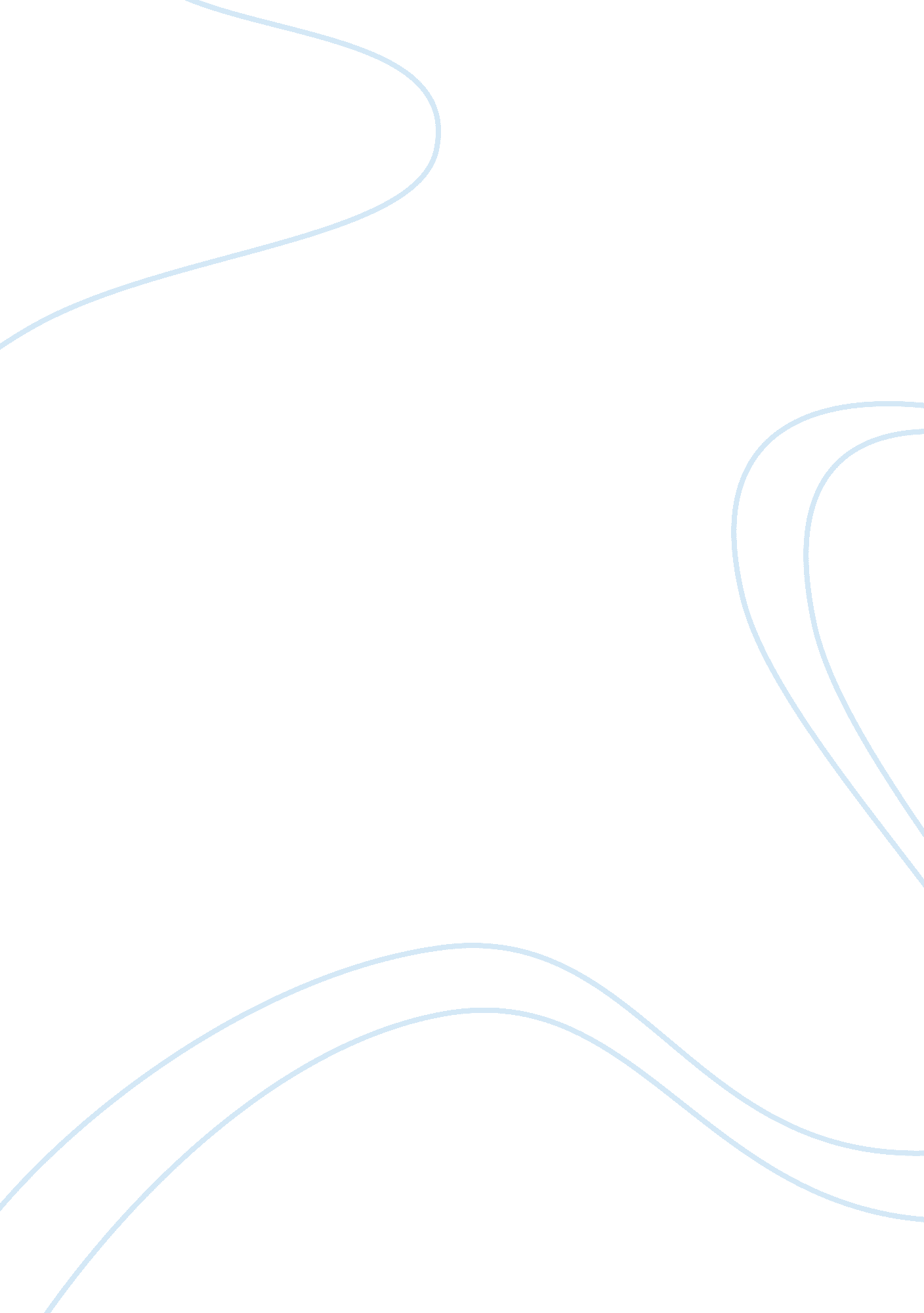 Statement of purposeScience, Biology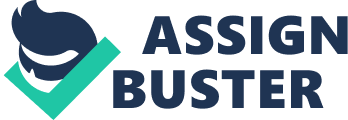 ment of Purpose for Getting Admission in PhD I am a hardworking individual with an undying ambition to get ahead in life and better myself in the process. I have the determination to do well in my academic and social life and endeavor to bring out good results in everything that I involve myself in. At a tender age, I admired and always wanted to get involved in science and hold the belief that one day I would become a scientist. Though I admit it has not been an easy road to get from that little boy with dreams to where I am at present, I have to say that the hard work and efforts that I put into reaching this point have definitely been worth the struggles as today, I not only hold a Bachelor’s degree in biotechnology but also am able to add a master’s in microbiology. 
I believe the marks that I achieved in both degrees (74% in biotechnology and 73% in microbiology) show my consistency and the fact that I put my all into everything I do. I have had a great interest in biology since high school, and this has served as a major factor in choosing my field of studies which have led me through a number of quite interesting subjects during my Master’s, such as molecular biology, immunology, genetics, biochemistry, cell biology, food microbiology, and medical microbiology among others. This wide range of subjects has enabled me to choose from a large number of options for my research work not only dealing with interesting topics but also ones that can make a positive difference in the world. 
I believe that failing to plan is the same as planning to fail, and I have made time to plan and think about what I want to do with my life, which has led me to write to your prestigious institution. My short-term plan is to complete my academic path with success, and getting a PhD will be the last step in achieving this goal. My long-term plan may take even longer to fulfill, and its circumstances are not as clear as I believe they will be in a number of years after I have completed my short-term goal, but it is simple as all I want is to make a progressive impact on the field of science. I would like to leave this world a better place than the one I found, by adding to it using the knowledge and skills I have acquired over the years. 
After my research work, I will be able to fully focus on the world of biology so as to finally implement my long-term plan. I hope to join an organization that will offer me the resources I will require to be able to come up with new concepts and discoveries in my field of study that will leave it in an improved state. If I am able to do this, I believe I can finally realize my dream of having a positive influence on the field of science and on the world itself. 